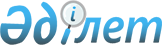 О внесении изменений в Решение акима Ростовского сельского округа за № 7 от 30 октября 2023 года "Об установлении публичного сервитута"Решение акима Ростовского сельского округа Бухар-Жырауского района Карагандинской области от 7 декабря 2023 года № 8
      Рассмотрев заявление ТОО "Мобайл Телеком-Сервис", аким Ростовского сельского округа РЕШИЛ:
      1. Внести в Решение акима Ростовского сельского округа за №7 от 30 октября 2023 года "Об установлении публичного сервитута" следующие изменения:
      пункт 1 изложить в новой редакции:
      "1. Установить публичный сервитут сроком на 5 (пять) лет, на земельный участок площадью 0,0600 га под опоры связи для прокладки и эксплуатаций волоконно-оптической линии связи в селе Ростовка Ростовского сельского округа Бухар-Жырауского района Карагандинской области".
      2. Настоящее решение вводится в действие со дня его первого официального опубликования.
      3. Контроль за исполнением данного решения оставляю за собой.
					© 2012. РГП на ПХВ «Институт законодательства и правовой информации Республики Казахстан» Министерства юстиции Республики Казахстан
				
      Аким Ростовского сельского округа

Т.Ргебаев
